АДМИНИСТРАЦИЯГОРОДСКОГО ПОСЕЛЕНИЯ «ГОРОД НИКОЛАЕВСК-НА-АМУРЕ»Николаевского муниципального района Хабаровского краяПОСТАНОВЛЕНИЕ21.04.2016	                                                                                                             № 274г. Николаевск-на-АмуреО создании оперативного штаба и утверждении комплексного плана мероприятий по предупреждению и ликвидации возможных чрезвычайных ситуаций в период весеннего паводка 2016 годаВ соответствии с Федеральным законом от 21.12.1994 № 68-ФЗ «О защите населения от чрезвычайных ситуаций природного и техногенного характера», Федеральным законом от 06.10.2003 № 131-ФЗ «Об общих принципах организации местного самоуправления в Российской Федерации», Уставом городского поселения «Город Николаевск-на-Амуре», в целях решения оперативных задач и принятия мер, направленных на предупреждение и ликвидацию возможных чрезвычайных ситуаций в период весеннего паводка 2016 года, администрация городского поселения «Город Николаевск-на-Амуре»ПОСТАНОВЛЯЕТ:1. Создать оперативный штаб для решения задач при возникновении чрезвычайных ситуаций на территории городского поселения «Город Николаевск-на-Амуре» в период паводка 2016 года:1.1. Утвердить список членов оперативного штаба для решения задач при возникновении чрезвычайных ситуаций на территории городского поселения «Город Николаевск-на-Амуре» в период весеннего паводка 2016 года;1.2. Утвердить схему оповещения членов оперативного штаба согласно приложению.2. Утвердить комплексный план мероприятий по предупреждению и ликвидации возможных чрезвычайных ситуаций в период весеннего паводка 2016 года на территории городского поселения «Город Николаевск-на-Амуре» согласно приложению.3. Опубликовать настоящее постановление в Сборнике муниципальных правовых актов городского поселения «Город Николаевск-на-Амуре», а также разместить на официальном сайте администрации городского поселения в сети «Интернет».4. Настоящее постановление вступает в силу после его официального опубликования.5. Контроль за исполнением настоящего постановления оставляю за собой.Глава городского поселения						       С.В. ТолкачевУТВЕРЖДЕНпостановлением администрации городского поселения «Город Николаевск-на-Амуре»от 21.04.2016 № 274СПИСОКчленов оперативного штаба для решения задач при возникновении чрезвычайных ситуаций на территории городского поселения «Город Николаевск-на-Амуре» в период паводка 2016 годаТолкачев С.В.	- глава городского поселения, начальник штаба;Федоров В.А.	- и.о. заместителя главы администрации по строительству и жилищно-коммунальному хозяйству, заместитель начальника штаба.Члены штаба:Коровяков С.В.	- главный специалист ГО, ЧС, ПБ и вопросам жизнеобеспечения администрации городского поселения;Дмитриенко А.А.	- и.о. начальника отдела городского хозяйства администрации городского поселения;Бехтерева В.М.	- начальник финансового отдела администрации городского поселения;Филимонова В.Н.	- главный специалист по торговле администрации городского поселения;Заверуха Г.С.	- начальник 4-ОПС Хабаровского края (по согласованию);Чебаненко Е.Н.	- начальник ОМВД России по Николаевскому району (по согласованию);Кислер И.Г.	- старший госинспектор «ГИМС МЧС России по Хабаровскому краю» (по согласованию);Кутимский А.И.	- директор МУП «Николаевские инженерные сети» (по согласованию);Баранов А.Н.	- директор Хабаровского филиала ОАО «Ростелеком» (по согласованию);Васильев А.В.	- начальник Николаевского района электрических сетей СП «СЭС» филиал ХЭС ОАО «ДРСК» (по согласованию);Юров Е.В.	- генеральный директор ООО «Николаевск Сервис» (по согласованию);Кириченко И.В.	- директор СП «Николаевская-на-Амуре теплоэлектроцентраль» филиала «Хабаровская генерация» ОАО «ДГК» (по согласованию);Золотарев Н.Н.	- и.о. директора МУП «Николаевские тепловые сети» (по согласованию);Кондакова А.П.	- главный врач КГБУЗ «Николаевская-на-Амуре ЦРБ» (по согласованию).__________УТВЕРЖДЕНпостановлением администрации городского поселения «Город Николаевск-на-Амуре»от 21.04.2016 № 274  КОМПЛЕКСНЫЙ ПЛАНмероприятий по предупреждению и ликвидации возможных чрезвычайных ситуаций в период весеннего паводка 2016 года на территории Городского поселения «Город Николаевск-на-Амуре»___________________УТВЕРЖДЕНАпостановлением администрации городского поселения «Город Николаевск-на-Амуре»от 21.04.2016 № 274СХЕМАоповещения членов оперативного штаба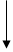 № п/пМероприятияОтветственный исполнительСрок исполненияОтметка об исполнении123451.Подготовить ПВР (пункт временного размещения) к функционированию для приема граждан МП «Сервис» (Косинов А.Р.), КГБ ПОУ «НПГТ» (Дыдочкина Р.Н.).С 04 мая 2016 г. до окончания паводковой ситуации2.Информировать граждан о весенней паводковой ситуацииГлавный специалист ГО, ЧС, ПБ и вопросам жизнеобеспечения (Коровяков С.В.), инженер-программист общего отдела (Юнкер А.А.)С 25 апреля 2016 г. до окончания паводковой ситуации3.Сформировать списки жилых домов, попадающих в зону возможного подтопления при подъеме уровня воды в реке Амур до 420 смЖилищный отдел (Леденева А.В.), главный специалист ГО, ЧС, ПБ и вопросам жизнеобеспечения (Коровяков С.В.).До 29 апреля2016 г.123454.Подворовой обход домовладений, попадающих в зону возможного подтопления с вручением жильцам памятки о действиях в случае наводнения и номерах телефонов оперативных и диспетчерских служб, а также информацию о мероприятиях по страхованию и сохранению имущества Главный специалист ГО, ЧС, ПБ и вопросам жизнеобеспечения (Коровяков С.В.), жилищный отдел (Леденева А.В.)До 04 мая2016 г.5.Сформировать списки жителей, нуждающихся в эвакуации и иной помощиЖилищный отдел (Леденева А.В.), главный специалист ГО, ЧС, ПБ и вопросам жизнеобеспечения (Коровяков С.В.)До 29 апреля 2016 г.6.Предоставить утвержденные планы оперативных действий по защите производственных и жилищных объектов в период паводкаСП «Николаевская-на-Амуре ТЭЦ» (Кириченко И.В.), ОАО «Морпорт» (Шильцин А.П.),  в/ч№ 13178 (Семенов В.В.), ЗАО «РЭБ флота (Юшков Р.А.), Николаевская нефтебаза ОАО «Хабаровскнефтепродукт».До 04 мая 2016 г.7.Предоставить утвержденные приказы по предприятиям, организациям: состав аварийно-восстановительных бригад, определить место их сбора, назначить ответственного по направлениям деятельности, обеспечить техникой, другим имуществом для проведения экстренных работ и эвакуации людейСП «Николаевская-на-Амуре ТЭЦ» (Кириченко И.В.), ОАО «Морпорт» (Шильцин А.П.), в/ч№ 13178 (Семенов В.В.), ЗАО «РЭБ флота (Юшков Р.А.), Николаевская нефтебаза ОАО «Хабаровскнефтепродукт», МУП «Николаевские тепловые сети» (Золотарев Н.Н.), МУП «Николаевские инженерные сети» (Кутимский А.И.), ОАО  «ДРСК» филиал «Хабаровские электросети» Николаевский район электрических сетей (Васильев А.В.), КГУП «ДРСУ» (Штепа А.А.), ЗАО «Форпост» (Еремин Н.А.), ООО «Николаевское АТП» (Черная З.В.), ООО «М-Сервис» (Мельниченко М.А.), ООО «Частный ЖЭК» (Забелина Н.Л.), ООО «Мой Дом» (Мельниченко М.А.), МУП «Управляющая компания» (Дунаев Е.Б).До 04 мая 2016 г.8.Провести обследование временных защитных сооружений с целью принятия решения об их укреплении МКУ «Служба заказчика» (Строганова О.В.).До 29 апреля 2016 г.123459.Провести уборку мусора, очистку выгребных ям, септиков, решеток сточных колодцев в местах возможного подтопления  ООО «Триумф» (Юров Е.В.).До 04 мая 2016 г.10.Предоставление автотранспорта для эвакуации людей и складских помещений для временного хранения имуществаООО «Николаевское АТП» (Черная З.В.).До 04 мая 2016 г.11.Организовать проведение вакцинации граждан попадающих в зону подтопления, а также спасателей и членов аварийно-восстановительных бригад, задействованных в предупреждении и ликвидации возможной чрезвычайной ситуации КГБУЗ «Николаевская-на-Амуре ЦРБ» (Кондакова А.П.).  По мере необходимости12.Предусмотреть дополнительные средства для финансирования противопаводковых мероприятийФинансовый отдел (Бехтерева В.М.).До 06 мая 2016 г.13.Ведение ежедневного мониторинга уровня воды в р. АмурГлавный специалист ГО, ЧС, ПБ и вопросам жизнеобеспечения (Коровяков С.В.).С 28 апреля 2016 г. до окончания паводковой ситуации14.Обеспечить проведение ежедневного мониторинга состояния объектов электроэнергетики, сетей и линий электропередач, проработать варианты электроснабжения потребителей по резервным схемам СП «Николаевская-на-Амуре ТЭЦ» (Кириченко И.В.), ОАО  «ДРСК» филиал «Хабаровские электросети» Николаевский район электрических сетей (Васильев А.В.).С 04 мая 2016 г. до окончания паводковой ситуации1234515.Обеспечить проведение ежедневного мониторинга состояния объектов теплоэнергетики (котельные, тепловые сети и др.) СП «Николаевская-на-Амуре ТЭЦ» (Кириченко И.В.), МУП «Николаевские тепловые сети» (Золотарев Н.Н.).С 05 мая 2016 г. до окончания паводковой ситуации16.Обеспечить проведение ежедневного мониторинга состояния объектов водоснабжения. МУП «Николаевские инженерные сети» (Кутимский А.И.).С 05 мая 2016 г. до окончания паводковой ситуации17.Обеспечить техническую готовность плавательных средств и судов для оказания помощи населению4 ОПС Хабаровского края (Заверуха Г.С.), ГИМС МЧС России по Хабаровскому краю» (Кислер И.Г.), в/ч № 13178 (Семенов В.В.), ОАО «Морпорт» (Шильцин А.П.),  ЗАО «РЭБ флота (Юшков Р.А.).С 05 мая 2016 г. до окончания паводковой ситуации18.Обеспечить готовность сил и средств ЦРБ для оказания квалифицированной помощи пострадавшим гражданам в период прохождения паводкаКГБУЗ «Николаевская-на-Амуре ЦРБ» (Кондакова А.П.).С 05 мая 2016 г. до окончания паводковой ситуации19.Сформировать списки граждан и жилых домов, которые фактически будут находиться в зоне подтопленияЖилищный отдел (Леденева А.В.), главный специалист ГО, ЧС, ПБ и вопросам жизнеобеспечения (Коровяков С.В.).Во время паводковой ситуации20.Предусмотреть выделение дополнительных нарядов полиции для организации патрулирования, охраны общественного порядка, пресечения мародерства в случае развития негативной паводковой ситуации ОМВД России по Николаевскому району (Чебаненко Е.Н.).Во время паводковой ситуации1234521.Организовать  подвоз питьевой воды населению МУП «Николаевские инженерные сети» (Кутимский А.И.), ООО «ЭКО-Фаэтон» (Кагиров З.А.), ООО «Николаевск сервис» (Юров Е.В.).Во время паводковой ситуации22.Предусмотреть возможность заправки транспортных средств аварийных служб города, личного транспорта граждан с автозаправщиков в местах расположения стационарных АЗСНиколаевская нефтебаза ОАО «Хабаровснефтепродукт».Во время паводковой ситуации ЕДДС Николаевского муниципального района Глава городского поселения, председатель оперативного штаба 4-ОПС Хабаровского краяЧлены оперативного штаба городского поселения,специалисты администрацииСпециалист ГО, ЧС ПБ городского поселенияНаселение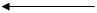 Диспетчерские службы предприятий, учреждений, организаций